稲沢市民病院　2階講堂までの順路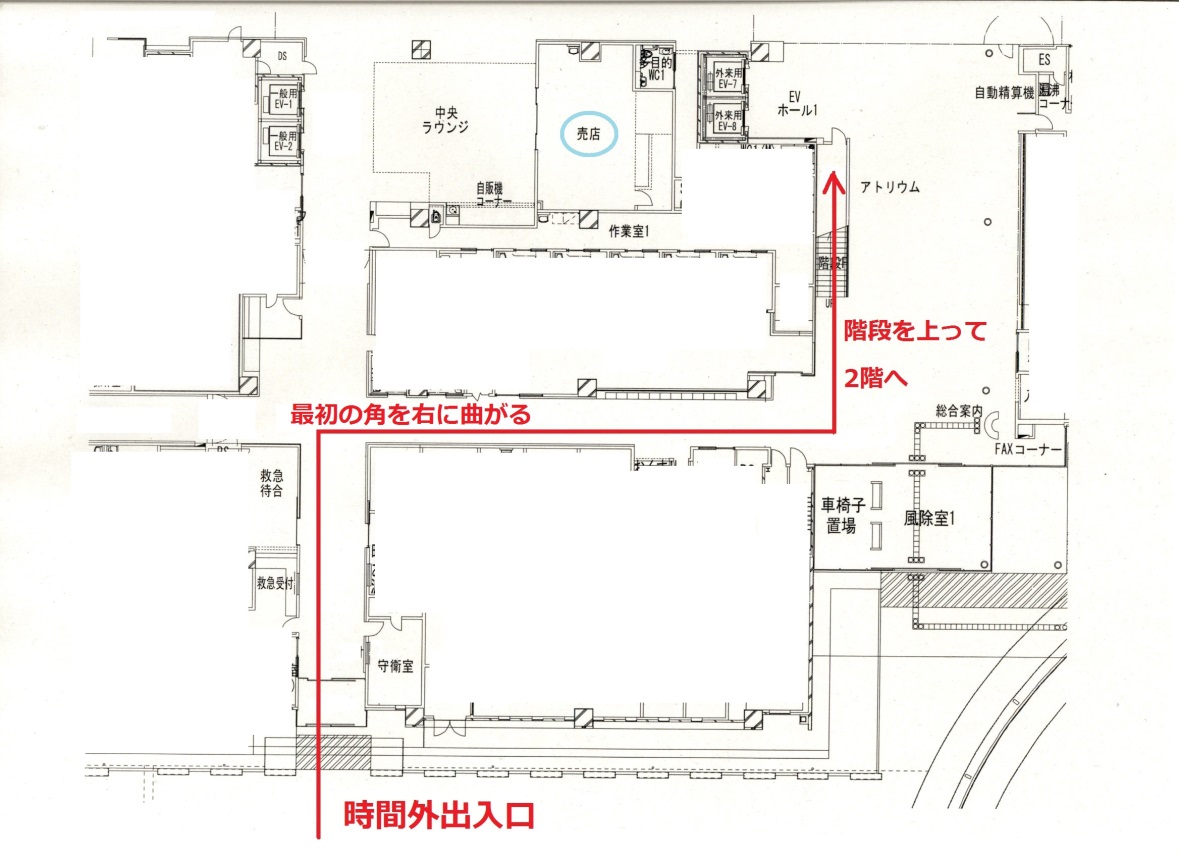 1階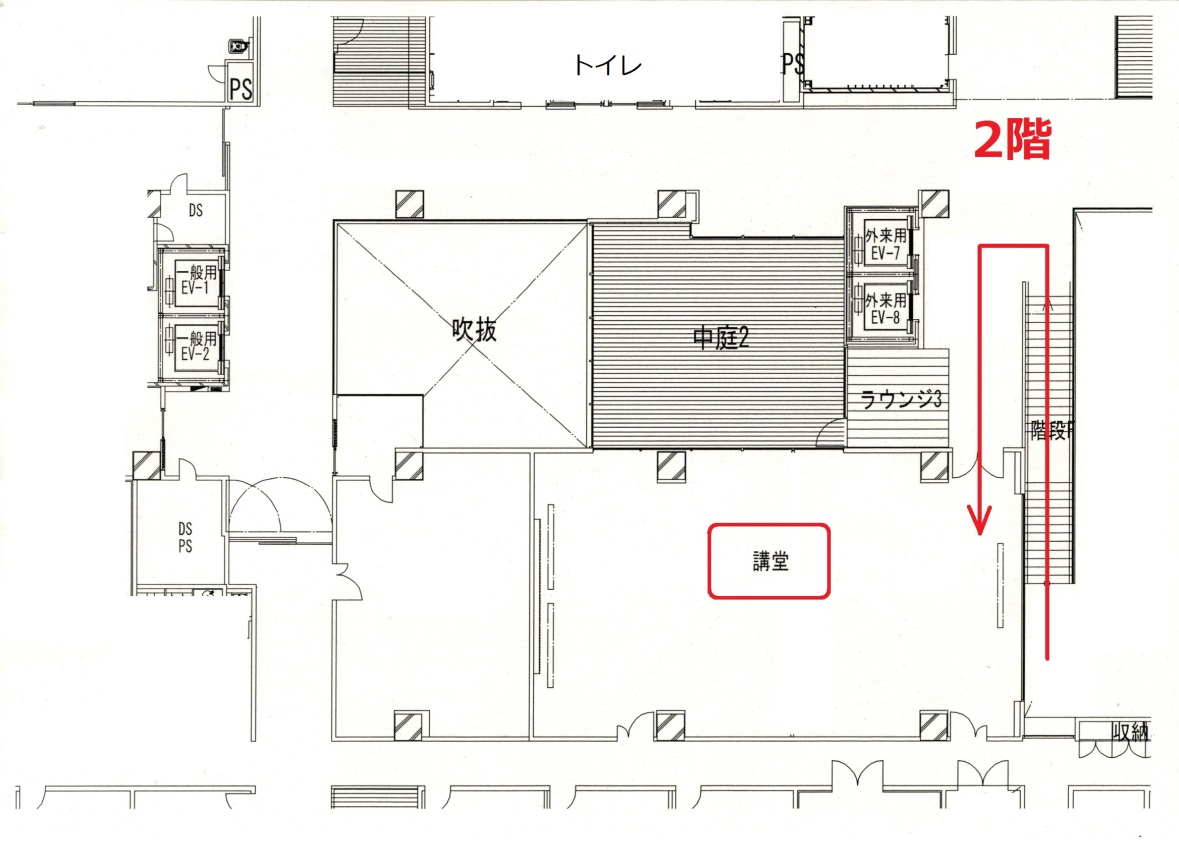 2階